Temat kompleksowy: ,, Czego kucharz potrzebuje gdy pyszności nam gotuje”Temat dnia: ,, Co robi kucharz i kucharka?”1. Witajcie kochane dzieciaki!Posłuchajcie wierszyka:„SŁODKI  KUCHARZ” M. BartkowiczCzy wiecie o czym czasem marzę?Że gdy dorosnę, zostanę kucharzem,by wam, gdy wszyscy już dorośniecie,dawać najlepsze potrawy na świecie.Mógłbym serwować wam na śniadanie,omlety z jajek-niespodzianek.Na obiad barszczyk na rodzynkach.Prawda, że już wam cieknie ślinka? 2. Popatrzcie na obrazek, kogo przedstawia?, jak ubrana jest kucharka?, co robi?, gdzie pracuje?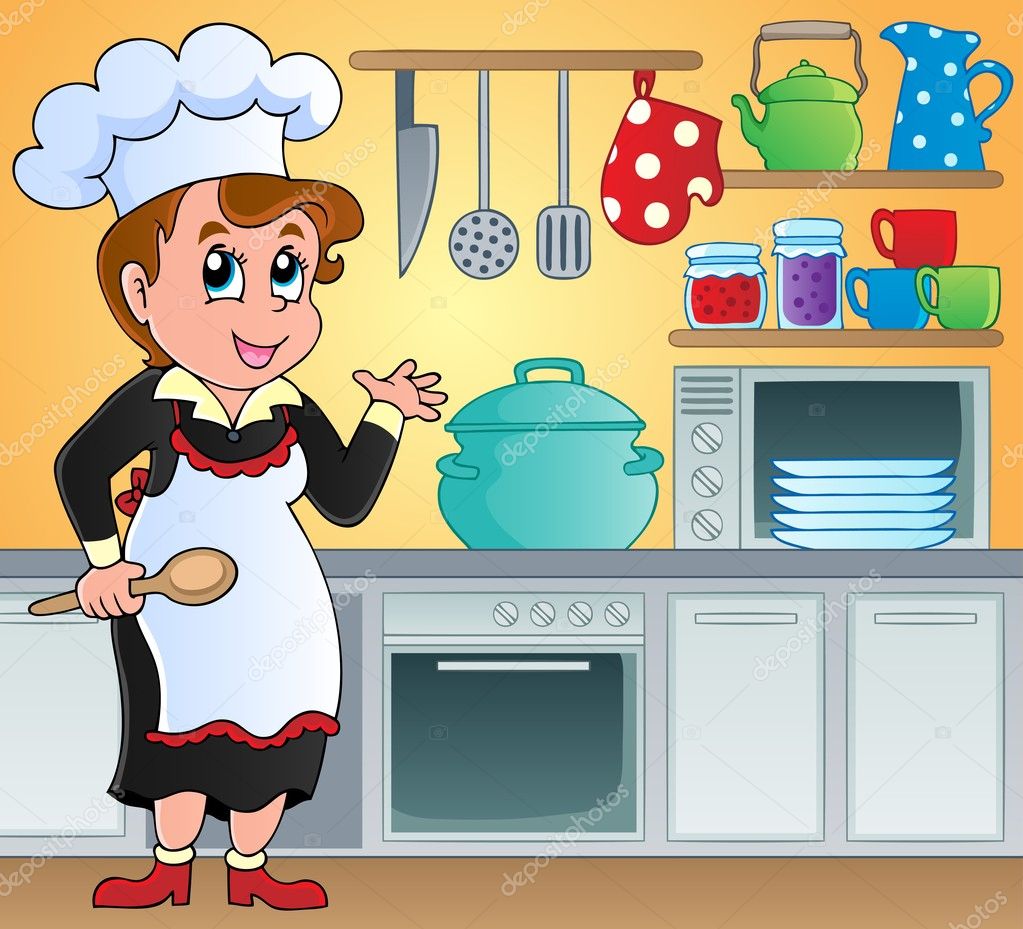 Żródło: grafika googleNazwijcie przybory , które widać na obrazku, pokażcie kubki, talerze, piekarnik.3.Zapraszam was do zabawy przy piosence ,, Mało nas do pieczenia chleba”https://www.youtube.com/watch?v=ItwT03pbWhM  (Dzieci pokazują proces pieczenia chleba; wysypywanie mąki, drożdży, wody, zagniatanie, wkładanie do piekarnika, itp.)4.Popatrzcie na ilustrację, nazwijcie przedmioty i spróbujcie powiedzieć do czego służąŻródło: grafika gogle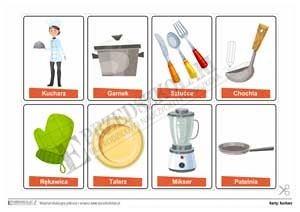 5. Propozycja pracy plastycznej: Spróbujcie wspólnie z rodzicami wykonać kucharza lub kucharkę.Potrzebne będą : rolka po papierze toaletowym, biały papier, tekturka, pisak, kredka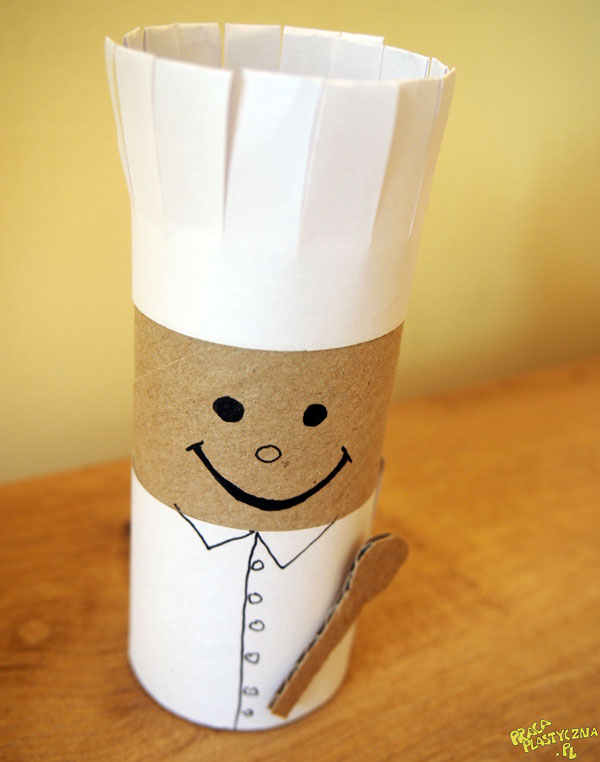 Żródło: grafika gogleWESOŁEJ ZABAWY!Zachęcamy do wysyłania zdjęć waszych prac, zajęć na skrzynkę  mailową  maluszki19@wp.plPozdrawiamy i ściskamy was kochani: Pani Renatka i pani Ania